Martfű Város Önkormányzata Képviselő-testületének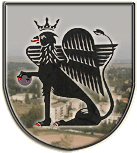 Egészségügyi, Foglalkoztatási és Szociális Bizottsága ElnökétőlMartfű, Szent István tér 1. Telefon: 56/450-222.MEGHÍVÓMartfű Város Önkormányzata Képviselő-testületének Egészségügyi, Foglalkoztatási és Szociális Bizottsága ülését2015. április 29-én (szerda) 700 órakor tartja, melyre Önt tisztelettel meghívja. Az ülés helye: Polgármesteri hivatal földszinti tanácskozó terem		 Martfű, Szent István tér 1.Napirendi javaslat:Martfű, 2015. április 22.									Dr. Despotov Svetozar sk.									bizottsági elnök Az 1. napirendi pont tárgyalásához meghívott: - Szolnok Városi Rendőrkapitány- Martfűi Rendőrőrs mb. Parancsnoka- Városi Polgárőrség ParancsnokaA kiadmány hiteléül: Martfű, 2015. április 22. Takács Katalin vezető-főtanácsos1.Tájékoztató a város közbiztonságának helyzetéről, a Városi Polgárőrség tevékenységéről. Előadó: Szolnok Városi Rendőrkapitány             Városi Polgárőrség Parancsnoka2.Beszámoló az önkormányzat 2014. évi költségvetésének végrehajtásáról, a belső ellenőrzési tevékenységről. Előterjesztő: Dr. Papp Antal polgármester3.Előterjesztés a Szolnoki Rendőrkapitányság, Martfűi Rendőrőrs Vezetőjének Tokaji Gábor r. alezredes őrsparancsnoki kinevezésének véleményezésére. Előterjesztő: Dr. Papp Antal polgármester4.Egyéb kérdések5.Döntés átruházott hatáskörben. Zárt ülésen 